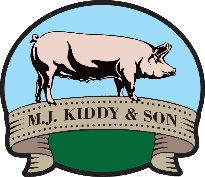 Solitaire Farm Christmas order formFree Range Bronze TurkeyFree Range Turkey CrownGooseYour Name ……………………………………………………Your Address………………………………………………………………………………………………………………………..……………………………………………………………………..Email …………………………………………………………..Phone No. ……………………………………………………Orders Can be collected from the 21st to 24th December from Solitaire FarmPlease indicate which day is best for you…………………………………………Payment is by Cash or BACS, we ask for a 10% deposit on all orders.M J Kiddy & Son 20-05-74 50276189Thank you for your custom and a have a very Merry ChristmasBacs PaymentsYou owe £…………………………..  Please pay using the following detailsM J Kiddy & Son   Sort code 20-05-74   Account number 50276189Thank you for your custom and a have a very Merry ChristmasBacs PaymentsYou owe £…………………………..  Please pay using the following detailsM J Kiddy & Son   Sort code 20-05-74   Account number 50276189Thank you for your custom and a have a very Merry ChristmasBacs PaymentsYou owe £…………………………..  Please pay using the following detailsM J Kiddy & Son   Sort code 20-05-74   Account number 50276189Thank you for your custom and a have a very Merry ChristmasBacs PaymentsYou owe £…………………………..  Please pay using the following detailsM J Kiddy & Son   Sort code 20-05-74   Account number 50276189Thank you for your custom and a have a very Merry ChristmasBacs PaymentsYou owe £…………………………..  Please pay using the following detailsM J Kiddy & Son   Sort code 20-05-74   Account number 50276189Thank you for your custom and a have a very Merry ChristmasSizePriceTick the box to order4kg£63.505kg£73.506kg£78.507kg£83.208kg£89.009kg£96.8010kg+£102.00SizePriceTick the box to order3kg£614kg£745kg£89Goose£55 to £90Free Range Eggs£2.50 DozenRape Seed Oil£5 per bottleHoney£5.50 per jarPorkPriceTick the box to order Add quantitiesLeg, boned & rolled£10.50/kgShoulder, boned and rolled£8.30/kgLoin on the bone£10.40/kgChops£10.60/kgGamlingay Sausages£7.75/kgGamlingay Chipolatas£8.50/kgGamlingay Sausage meat£7.75/kgSmoked Back Bacon£13.60/kgStreaky Bacon£12.10/kgPigs in Blankets£5/pack of 6Gammon Joints£13.40/KgLambPriceTick the box to order Add quantitiesLeg£13.95/kgShoulder£10.45/kgChops£18.00/kg